Уважаемые руководители!Департамент профессионального образования Томской области информирует о том, что областное государственное бюджетное учреждение дополнительная профессиональная организация «Региональный центр развития профессиональных компетенций» (далее – ОГБУДПО «РЦРПК») в рамках Макариевских образовательных чтений проводит региональное мероприятие - Круглый стол по теме «Актуальные вопросы духовно-нравственного и гражданско-патриотического воспитания молодёжи» (далее – Региональное мероприятие).Дата и место проведения Регионального мероприятия – 26 октября 2023 года в 15:00 по адресу: г. Томск, ул. Учебная, 37 (ОГБПОУ «РЦРПК»). К участию приглашаются педагогические работники профессиональных образовательных организаций системы профессионального образования Томской области. Участие в мероприятии предполагается в двух форматах: участник и докладчик. Порядок подготовки к выступлению в региональном мероприятии представлен в Приложении 2 к настоящему письму.Заявки принимаются в срок до 25 октября 2023 года включительно по адресу электронной почте: metodist.profi.chentr@yandex.ru . Формы заявок для участников и для докладчиков представлены в Приложении 1 к настоящему письму. Контактное лицо: Лубяная Елена Николаевна, методист ОГБУДПО «РЦРПК», тел.: 47-92-88 (15:00-18:00); адрес электронной почты metodist.profi.chentr@yandex.ru .Приложение: на 2 л. в 1 экз.Мударисова Галима Равильсуновна(382 2) 47-92-73 umcdo.buh@dpo.tomsk.gov.ruПриложение 1Форма заявки участника регионального мероприятия в рамках Макариевских образовательных чтений – Круглый стол по теме «Актуальные вопросы духовно-нравственного и гражданско-патриотического воспитания молодёжи»Форма заявки докладчика регионального мероприятия в рамках Макариевских образовательных чтений – Круглый стол по теме «Актуальные вопросы духовно-нравственного и гражданско-патриотического воспитания молодёжи»Приложение 2Порядок подготовки к выступлению в региональном мероприятии в рамках Макариевских образовательных чтениях - круглом столе по теме «Актуальные вопросы духовно-нравственного и гражданско-патриотического воспитания молодёжи»Цель регионального мероприятия – обсуждение в педагогическом сообществе проблем, актуальных вопросов, эффективных, тиражируемых практик работы с обучающимися профессиональных образовательных организаций системы профессионального образования Томской области по вопросам духовно-нравственного и гражданско-патриотического воспитания.Задачи регионального мероприятия: - обсуждение перечня актуальных вопросов в сфере духовно-нравственного и гражданско-патриотического воспитанию в профессиональных образовательных организациях Томской области; - формирование рекомендаций для практического использования в профессиональных образовательных организациях Томской области по вопросам духовно-нравственного и гражданско-патриотического воспитания; - содействие профессиональной коммуникации педагогических работников, осуществляющих воспитательную деятельность в профессиональных образовательных организациях Томской области; Формат регионального мероприятия – круглый стол. Тематика регионального мероприятия:1. Духовно-нравственное воспитание обучающихся профессиональных образовательных организаций Томской области.2. Гражданско-патриотическое воспитание обучающихся профессиональных образовательных организаций Томской области.Дата и место проведения Регионального мероприятия – 26 октября 2023 года в 15:00 по адресу: город Томск, улица Учебная, 37 (ОГБПОУ «РЦРПК») Продолжительность Регионального мероприятия - 60 минут.Продолжительность выступления на Региональном мероприятии – до 5 минут.Участники Регионального мероприятия: педагогические работники профессиональных образовательных организаций Томской области.Все участники Регионального мероприятия получат сертификаты участников.Участники, выступившие на Региональном мероприятии – сертификат участника и благодарственные письма Департамента профессионального образования Томской области.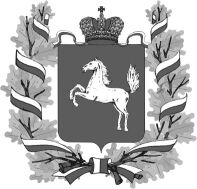 ДЕПАРТАМЕНТПРОФЕССИОНАЛЬНОГООБРАЗОВАНИЯ ТОМСКОЙ ОБЛАСТИФрунзе пр., 14, г. Томск, 634029тел. (382 2) 467-900 факс. (382 2) 467-916 E-mail: prm@dpo.tomsk.gov.ruИНН/КПП 7021019573/701701001,ОГРН 1027000863670ДЕПАРТАМЕНТПРОФЕССИОНАЛЬНОГООБРАЗОВАНИЯ ТОМСКОЙ ОБЛАСТИФрунзе пр., 14, г. Томск, 634029тел. (382 2) 467-900 факс. (382 2) 467-916 E-mail: prm@dpo.tomsk.gov.ruИНН/КПП 7021019573/701701001,ОГРН 1027000863670ДЕПАРТАМЕНТПРОФЕССИОНАЛЬНОГООБРАЗОВАНИЯ ТОМСКОЙ ОБЛАСТИФрунзе пр., 14, г. Томск, 634029тел. (382 2) 467-900 факс. (382 2) 467-916 E-mail: prm@dpo.tomsk.gov.ruИНН/КПП 7021019573/701701001,ОГРН 1027000863670ДЕПАРТАМЕНТПРОФЕССИОНАЛЬНОГООБРАЗОВАНИЯ ТОМСКОЙ ОБЛАСТИФрунзе пр., 14, г. Томск, 634029тел. (382 2) 467-900 факс. (382 2) 467-916 E-mail: prm@dpo.tomsk.gov.ruИНН/КПП 7021019573/701701001,ОГРН 1027000863670Руководителям профессиональных образовательных организаций Томской области<Дата><Дата>  №  Руководителям профессиональных образовательных организаций Томской областина №  от  Руководителям профессиональных образовательных организаций Томской областиРуководителям профессиональных образовательных организаций Томской областиО проведении регионального мероприятия в рамках Макариевских образовательных чтенийО проведении регионального мероприятия в рамках Макариевских образовательных чтенийО проведении регионального мероприятия в рамках Макариевских образовательных чтенийО проведении регионального мероприятия в рамках Макариевских образовательных чтенийРуководителям профессиональных образовательных организаций Томской областиНачальник департамента<Штамп ЭП>Ю.В. КалинюкФИОДолжность / место работыКонтактный телефон / адрес электронной почтыФИОДолжность / место работыТема докладаКонтактный телефон / адрес электронной почты